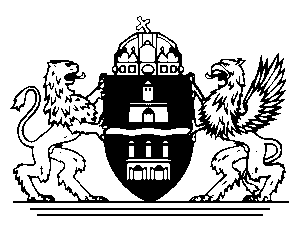 BUDAPEST FŐVÁROS ÖNKORMÁNYZATApályázati felhívást tesz közzéa tanulásban és a sportban kiemelkedő teljesítménytnyújtó fiatalok számára.2018."ÉLEN A TANULÁSBAN, ÉLEN A SPORTBAN" Budapest, 2018.„Élen a tanulásban, élen a sportban” pályázat elnyerésének feltételeiA pályázat célja:A fővárosi tanulóifjúság ösztönzése a szellemi és fizikai képességek folyamatos fejlesztésére, a tanulás és a sport helyes arányainak kialakítására.Az utánpótlás nevelés célkitűzéseinek és a tehetséggondozásának segítése.A fogyatékos tanulóifjúság egészséges életmódra nevelésének elősegítése érdekében a rendszeres testedzés és sportolás megkedveltetése, valamint a rendszeresen sportoló tanulók számának növelése.A köznevelési intézmények és a sportegyesületek kapcsolatának erősítése, továbbfejlesztése.A tanulásban és a sportban kiemelkedő teljesítményt nyújtó fiatalok eredményeinek elismerése.A fair play szellemének ápolása.A pályázatot kiírja és elbírálja: Budapest Főváros Önkormányzata.A pályázat elnyerésére az adatlapot  az alábbi feltételekkel lehet benyújtani:A./ Tanulmányi eredmények:A budapesti alapfokú köznevelési  intézmények 5-8. évfolyamú tanulói, akiknek a tanulmányi átlaga 4,80  vagy annál magasabb.A budapesti középfokú  köznevelési intézmények 9-14. évfolyamú tanulói, akiknek a tanulmányi átlaga 4,50  vagy annál magasabb.A budapesti székhelyű felsőfokú oktatási intézmények nappali tagozatának hallgatói, akiknek a tanulmányi átlaga 4,00  vagy annál magasabb. Mindhárom kategóriában a sajátos nevelési igényű diákok és hallgatók jelentkezését is várjuk.A tanulmányi átlagnál a 2017/2018-as tanév I. félévét, illetve felsőoktatási intézményeknél a 2017/2018. tanév első félév vizsgaidőszakában letett vizsgák eredményének átlagát kell figyelembe venni. A másolatot az intézmény vezetőjével hitelesíttetni kell (intézményvezető, vagy tanulmányi iroda aláírása, köznevelési intézmény bélyegzője). Amennyiben a félévi értesítő vonatkozó oldala nem tartalmazza a tanuló nevét, úgy azt a másolatra a hitelesítés előtt rá kell vezetni. B./ Sporteredmények:Azok jelentkezhetnek, akik eredményesen szerepeltek 2017. évben a következő dokumentált, elfogadott, hitelesített és ellenőrizhető egyéni és csapatversenyeken, melyek a sportági szakszövetségek, valamint sportszövetségek hivatalos nemzetközi és hazai versenynaptárában szerepeltek. Több fordulós versenyek, bajnokságok esetében a 2017. évben lezárultakat vesszük figyelembe.Olimpia, Ifjúsági Olimpia, Paralimpia, SakkolimpiaFelnőtt ill. korosztályos Világbajnokság, Európa-bajnokság		I-VI. hely 				                                      Speciális Világjátékok, Universiade, Gymnasiadeegyéni	versenyszámban					       	I-VI. helycsapatversenyben						       	I-III. helyIskolai Világbajnokság, Világjátékok, Világkupa, Európa Kupa	egyéni versenyszámban				      		I-VI. helycsapatversenyben					       		I-III. helyFelnőtt Országos Bajnokságegyéni versenyszámban						I-III. hely
csapatversenyben	     						I. helyKorosztályos Országos Bajnokság	
egyéni versenyszámban						I-III. hely
csapatversenyben							I. helyMEFOB, Diákolimpia országos döntő						egyéni versenyszámban 						I-III. helycsapatversenyben 							I. helyBudapest-bajnokság (felnőtt vagy korosztályos)egyéni versenyszámban 						I-III. helycsapatverseny							I. helyC./ IgazolásokTanulmányi eredmények: A 2017/2018-as tanév első félévi tanulmányi átlageredménye, melyről a köznevelési intézmény által a pályázatra jelentkező nevére kiállított félévi értesítő másolatát kell csatolni. Tanulmányi átlageredmény: A tanulmányi eredmény tekintetében csak számszerűsített átlag fogadható el. A tanuló/hallgató tanulmányi eredményének átlagát 2 tizedes jegyig kell számítani, az átlagban a magatartásra és a szorgalomra kapott érdemjegyek nem számítanak bele. Továbbá feltüntethető a tanulmányi versenyen való részvétel az egyéb fontos közlendők fejezetnél.A tanulmányi átlageredményt az adatlapon fel kell tüntetni!Sporteredmények:A pályázatok elbírálásánál csak az alábbi szervezetek által hitelesített országos szintű versenyeredmények értékelhetők:országos sportági szakszövetség, vagy országos sportági szövetség,budapesti sportági szakszövetség , vagy budapesti sportági szövetség,Magyar Egyetemi és Főiskolai Sportszövetség,Magyar Diáksport Szövetség,Sajátos nevelési igényű tanulók/hallgatók esetén a sportszövetségi igazolást a verseny jellege szerinti szakszövetségnek kell igazolni.A sportedmények igazolását az adatlapon kell teljesíteni és a meghatározott szövetség bélyegzőjével hitelesíteni. Továbbá az adott versenyről egy hivatalos jegyzőkönyv másolatának csatolása szükséges, mivel a bíráló bizottság csak így fogadja el az adatlapon feltüntett eredményt. A Világkupa eredményeket csak abban az esetben pontozzuk, ha a versenyszámból az adott versenyidőszakban nem rendeztek (felnőtt vagy korosztályos) Világbajnokságot. A tánc, karate, rögbi, aerobic és a görkorcsolya sportágak nemzetközi eredményei a Világkupa kategóriában kerülnek értékelésre. A feltüntetett eredményeknél a Világkupán 100 induló minimum 10 ország, Európa Kupán 70 induló minimum 7 ország részvétele alapján fogadható el. Ez a pályázathoz csatolt jegyzőkönyvből állapítható meg.A bíráló bizottság javaslata meghozatalánál a tanuló/hallgató számára legkedvezőbb – egy sporteredményt –, (a B./ pont alatt meghatározott versenyek legjobb eredményét) és a tanulmányi átlagát veszi figyelembe.A bírálatnál előnyt élveznek az olimpiai sportágakban elért eredmények.Figyelem! Az adatokat a mellékelt nyomtatványon 1 példányban (1 eredeti) lehet benyújtani a Budapesti Diáksport Szövetséghez (1053 Budapest Curia u 3 . III. ½. emelet 2.).Lehetőség van elektronikus formában elküldeni a pályázati adatlapot és az igazolásokat, a kovacs.eszter@budapest.hu e-mail címre. A tárgyban az ÉLEN2018_NÉV legyen feltüntetve.Fontos, hogy pdf. formátumban egy dokumentumba továbbítsák. Egyik lehetőség a kézi kitöltés után scannelt formátumban vagy a gépi kitöltés esetén pdf. formátumban kerüljön elmentésre az anyag.HATÁRIDŐ:                  2018. június 1. péntek           12.00 óráigEgyéb mellékleteket (pl. díszoklevél fénymásolata, fotó, stb.) az értékelésnél nem veszünk figyelembe.A nyertesekről a Bíráló Bizottság javaslata alapján a Budapest Főváros Önkormányzata Emberi Erőforrások és Nemzetközi Kapcsolatok bizottság elnöke hoz döntést. A nyertes pályázók a döntést követő 7 munkanapon belül a www.budapest.hu/ pályázatok oldalon kerülnek kihirdetésre.Az „Élen a tanulásban, élen a sportban cím díjátadó ünnepsége 2018. őszén kerül megrendezésre.Az adatlapok a Budapesti Diáksport Szövetségnél (1053 Budapest, Curia u. 3. III. ½. emelet 2.), valamint a tankerületi köznevelési és kerületi sportigazgatási szervezeteknél és a felsőoktatási intézmények testnevelési tanszékein igényelhetők, vagy letölthetők a Városháza honlapjáról (www.budapest.hu) címen. A pályázat lebonyolításával kapcsolatban, valamint szakmai jellegű információkért Kámán-Kovács Eszter szövetségi- és sportszakmai referenshez (telefon: 999-9468) lehet fordulni.A beadási határidő után, vagy postán határidőn túl feladott, illetve téves címre küldött, továbbá a formailag hibás, hiányos, vagy az elbírálásra alkalmatlan, valótlan adatokat tartalmazó kérelmeket a bíráló bizottság nem értékeli. Hiánypótlásra a pályázatra jelentkezőt nem szólítjuk fel.A felhívás a jelentkezési adatlappal együtt fénymásolható!Budapest, 2018. április   		dr. Nagy Gábor Tamás		Emberi Erőforrások és Nemzetközi Kapcsolatok 		bizottság elnökeBUDAPEST FŐVÁROS2018. évi„Élen a tanulásban, élen a sportban” 		                          KÖTELEZŐ KITÖLTENI*pl: 8 oszt. ált. isk., 6 oszt. gimn., 8 oszt. gimn., vagy 12 évf. ált. isk. és gimn., stb.** A tanulmányi átlageredményt – a jelentkező nevére kiállított félévi értesítő másolatában – mellékelni kell, lásd. kiírás C) pont. Igazolások, tanulmányi eredmények alatt. A tanulmányi átlag (kerekítés nélkül) kiszámítása és feltüntetése kötelező!Hozzájárulok az adatlapban közölt adatoknak az elbíráláshoz szükséges nyilvántartásához és feldolgozásához, továbbá tudomásul veszem, hogy a pályázat elnyerése esetén törzsadataim (kategória, név, iskola neve, sportág) közzétételre kerülnek a Főpolgármesteri Hivatal Ügyfélszolgálati Irodáján, illetve megjelennek a Városháza honlapján.Tudomásul veszem továbbá , hogy adataimat a pályázat lebonyolítója az információs önrendelkezési jogról és az információs szabadságról szóló 2011. évi CXII. törvény rendelkezéseinek betartásával kezeli.Budapest, 2018. ……………………………          ..................................          	ph.           	..................................	 testnevelő	    	  igazgató ill. tanszékvezető
			  	....................................	     		..........................	pályázó	                                                                                  szülő (kiskorú pályázó esetén)                                                                            Csak a kiírással együtt értelmezhető!NévLakcímSzületési hely, időE-mail címTelefonszámKöznevelési intézmény neve:típusa*címetelefonszáma:telefonszáma:Osztályfőnök neve és elérhetőségeTanuló/hallgató évfolyama, osztályaTanuló/hallgató évfolyama, osztályatanulmányi átlageredménye 2017/2018. tanév I. félév**tanulmányi átlageredménye 2017/2018. tanév I. félév**Testnevelő neveSportág megnevezéseSportegyesület neveEdző neveEdző v. Testnevelő elérhetőségeAz értékelés szempontjából figyelembe vehető jelentősebb eredmények(a kiírás B. pontjának felsorolása szerint)Az értékelés szempontjából figyelembe vehető jelentősebb eredmények(a kiírás B. pontjának felsorolása szerint)Az értékelés szempontjából figyelembe vehető jelentősebb eredmények(a kiírás B. pontjának felsorolása szerint)Az értékelés szempontjából figyelembe vehető jelentősebb eredmények(a kiírás B. pontjának felsorolása szerint)Az értékelés szempontjából figyelembe vehető jelentősebb eredmények(a kiírás B. pontjának felsorolása szerint)Az értékelés szempontjából figyelembe vehető jelentősebb eredmények(a kiírás B. pontjának felsorolása szerint)Az értékelés szempontjából figyelembe vehető jelentősebb eredmények(a kiírás B. pontjának felsorolása szerint)Az értékelés szempontjából figyelembe vehető jelentősebb eredmények(a kiírás B. pontjának felsorolása szerint)Az értékelés szempontjából figyelembe vehető jelentősebb eredmények(a kiírás B. pontjának felsorolása szerint)I.Olimpia, Ifjúsági Olimpia, Paralimpia, SakkolimpiaFelnőtt ill. korosztályos Világbajnokság, Európa-bajnokságIdőpontIdőpontHelyszínHelyszínHelyszínHelyszínHelyezésHelyezésOrszágos sportági szakszövetségi, vagy sportszövetségi igazolás   (ph.+aláírás)Országos sportági szakszövetségi, vagy sportszövetségi igazolás   (ph.+aláírás)Országos sportági szakszövetségi, vagy sportszövetségi igazolás   (ph.+aláírás)Országos sportági szakszövetségi, vagy sportszövetségi igazolás   (ph.+aláírás)Országos sportági szakszövetségi, vagy sportszövetségi igazolás   (ph.+aláírás)Országos sportági szakszövetségi, vagy sportszövetségi igazolás   (ph.+aláírás)Országos sportági szakszövetségi, vagy sportszövetségi igazolás   (ph.+aláírás)Országos sportági szakszövetségi, vagy sportszövetségi igazolás   (ph.+aláírás)Országos sportági szakszövetségi, vagy sportszövetségi igazolás   (ph.+aláírás)II. Speciális Világjátékok, Universiade, GymnasiadeIdőpontIdőpontHelyszínHelyszínHelyszínHelyszínHelyezésHelyezésEgyéni:Csapat: Országos sportági szakszövetségi, vagy sportszövetségi igazolás     (ph.+aláírás)Országos sportági szakszövetségi, vagy sportszövetségi igazolás     (ph.+aláírás)Országos sportági szakszövetségi, vagy sportszövetségi igazolás     (ph.+aláírás)Országos sportági szakszövetségi, vagy sportszövetségi igazolás     (ph.+aláírás)Országos sportági szakszövetségi, vagy sportszövetségi igazolás     (ph.+aláírás)Országos sportági szakszövetségi, vagy sportszövetségi igazolás     (ph.+aláírás)Országos sportági szakszövetségi, vagy sportszövetségi igazolás     (ph.+aláírás)Országos sportági szakszövetségi, vagy sportszövetségi igazolás     (ph.+aláírás)Országos sportági szakszövetségi, vagy sportszövetségi igazolás     (ph.+aláírás)III. Iskolai VB, Világjátékok, Világkupa, Európa KupaIdőpontIdőpontHelyszínHelyszínHelyszínHelyszínHelyezésHelyezésEgyéni:Csapat:Országos sportági szakszövetségi, vagy sportszövetségi igazolás   (ph.+ aláírás)Országos sportági szakszövetségi, vagy sportszövetségi igazolás   (ph.+ aláírás)Országos sportági szakszövetségi, vagy sportszövetségi igazolás   (ph.+ aláírás)Országos sportági szakszövetségi, vagy sportszövetségi igazolás   (ph.+ aláírás)Országos sportági szakszövetségi, vagy sportszövetségi igazolás   (ph.+ aláírás)Országos sportági szakszövetségi, vagy sportszövetségi igazolás   (ph.+ aláírás)Országos sportági szakszövetségi, vagy sportszövetségi igazolás   (ph.+ aláírás)Országos sportági szakszövetségi, vagy sportszövetségi igazolás   (ph.+ aláírás)Országos sportági szakszövetségi, vagy sportszövetségi igazolás   (ph.+ aláírás)Felnőtt Országos BajnokságIdőpontIdőpontHelyszínHelyszínHelyszínHelyszínHelyezésHelyezésEgyéni:Csapat:Országos, ill. budapesti szakszövetség vagy sportszövetségi igazolás  (ph.+ aláírás)Országos, ill. budapesti szakszövetség vagy sportszövetségi igazolás  (ph.+ aláírás)Országos, ill. budapesti szakszövetség vagy sportszövetségi igazolás  (ph.+ aláírás)Országos, ill. budapesti szakszövetség vagy sportszövetségi igazolás  (ph.+ aláírás)Országos, ill. budapesti szakszövetség vagy sportszövetségi igazolás  (ph.+ aláírás)Országos, ill. budapesti szakszövetség vagy sportszövetségi igazolás  (ph.+ aláírás)Országos, ill. budapesti szakszövetség vagy sportszövetségi igazolás  (ph.+ aláírás)Országos, ill. budapesti szakszövetség vagy sportszövetségi igazolás  (ph.+ aláírás)Országos, ill. budapesti szakszövetség vagy sportszövetségi igazolás  (ph.+ aláírás)V. Korosztályos Országos BajnokságIdőpontIdőpontHelyszínHelyszínHelyszínHelyszínHelyezésHelyezésEgyéni:Csapat:Országos, ill. budapesti szakszövetség vagy sportszövetségi igazolás  (ph. + aláírás)Országos, ill. budapesti szakszövetség vagy sportszövetségi igazolás  (ph. + aláírás)Országos, ill. budapesti szakszövetség vagy sportszövetségi igazolás  (ph. + aláírás)Országos, ill. budapesti szakszövetség vagy sportszövetségi igazolás  (ph. + aláírás)Országos, ill. budapesti szakszövetség vagy sportszövetségi igazolás  (ph. + aláírás)Országos, ill. budapesti szakszövetség vagy sportszövetségi igazolás  (ph. + aláírás)Országos, ill. budapesti szakszövetség vagy sportszövetségi igazolás  (ph. + aláírás)Országos, ill. budapesti szakszövetség vagy sportszövetségi igazolás  (ph. + aláírás)Országos, ill. budapesti szakszövetség vagy sportszövetségi igazolás  (ph. + aláírás)MEFOB, Diákolimpia	 országos döntőMEFOB, Diákolimpia	 országos döntőIdőpontIdőpontHelyszínHelyszínHelyszínHelyszínHelyezésEgyéni:Egyéni:Csapat:Csapat:Magyar Egyetemi és Főiskolai Sportszövetség vagy Magyar Diáksport Szövetség   (ph.+ aláírás)Magyar Egyetemi és Főiskolai Sportszövetség vagy Magyar Diáksport Szövetség   (ph.+ aláírás)Budapest-bajnokság (felnőtt vagy korosztályos)Budapest-bajnokság (felnőtt vagy korosztályos)IdőpontIdőpontIdőpontHelyszínHelyezésHelyezésHelyezésHelyezésEgyéni:Egyéni:Csapat:Csapat:budapesti szakszövetség vagy sportszövetségi igazolás  (ph.+ aláírás)budapesti szakszövetség vagy sportszövetségi igazolás  (ph.+ aláírás)Egyéb fontos közlendő: 